行政执法事项服务指南    一、事项编码00012503700Y实施部门安监一科三、事项类别行政许可四、适用范围金属冶炼、建设项目五、设立依据《中华人民共和国安全生产法》第三十条、《煤矿建设项目安全设施监察规定》六、办理条件    ······七、申办材料1、安全设施设计审查申请报告及申请表；2、立项和可行性研究报告批准文件；3、安全预评价报告书；4、初步设计及安全专篇；5、其他需要提交的材料。办理方式安监一科受理    九、办理流程同十七办理流程图所示    十、办理时限二十个工作日收费依据及标准    无十二、结果送达    自取十三、行政救济途径与方式无十四、咨询方式服务电话：4227156十五、监督投诉渠道监督电话：4220246十六、办理进程和结果查询自查   十七、办理流程图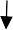 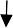 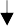 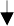 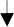 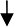 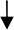 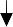 